Torek, 12. 5. 2020Zapis v zvezekRAČUNANJE DELOV CELOTEUčenci bodo pri kuharskem krožku pekli pecivo. Učiteljica je na mizo postavila 15 jabolk. Učencem je povedala, da jih za pecivo potrebujejo . Koliko jabolk bodo porabili za pecivo?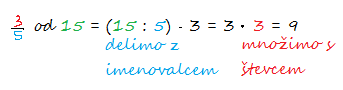 Celoto predstavlja 15 jabolk. Narišimo še shemo, ki vam bo v pomoč.Del neke količine izračunamo tako, da vrednost celote delimo z imenovalcem ulomka in nato dobljeni količnik pomnožimo s števcem ulomka.  od 15 = 9, ker je (15 : 5) · 3 = 3 ∙ 3 = 9Odgovor: Za pecivo bodo porabili 9 jabolk.Odpri SDZ na strani 84. Preberi nalogo. 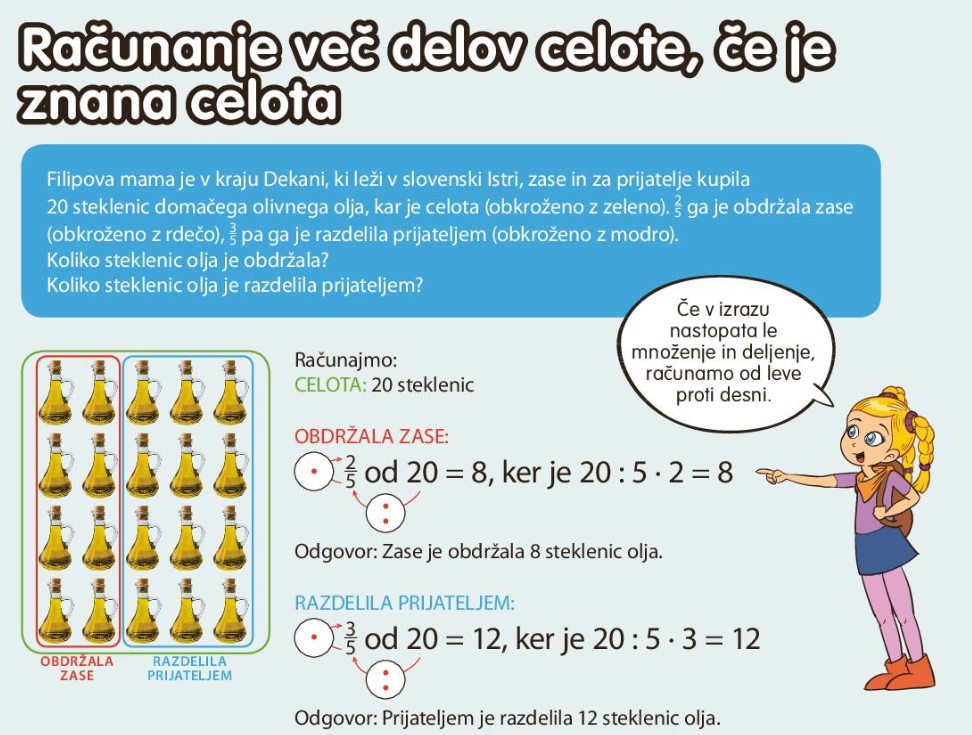 Celota – vseh 20 steklenic je obkroženo zeleno. Dve petini (dva stolpca od petih) sta obkrožena rdeče in tri petine (trije stolpci od petih) so obkroženi modro.Ob sliki si oglej izračun: najprej delimo celoto z imenovalcem,  20: 5 , da dobimo en del celote (konkretno eno petino) to je 4 in potem pomnožimo s števcem, 4 ꞏ 2 = 8 . Takoj zraven zapišemo preizkus in ga tudi izračunamo. Upoštevaj Zalin nasvet: računamo po vrsti.Reševanje vaj: SDZ, stran 83, 1. in 2. nalogaPrvi primer: 34   od  16 = 12, ker je 16 : 4 ꞏ 3 = 12 Dodatni zvezek, stran 46, 4. naloga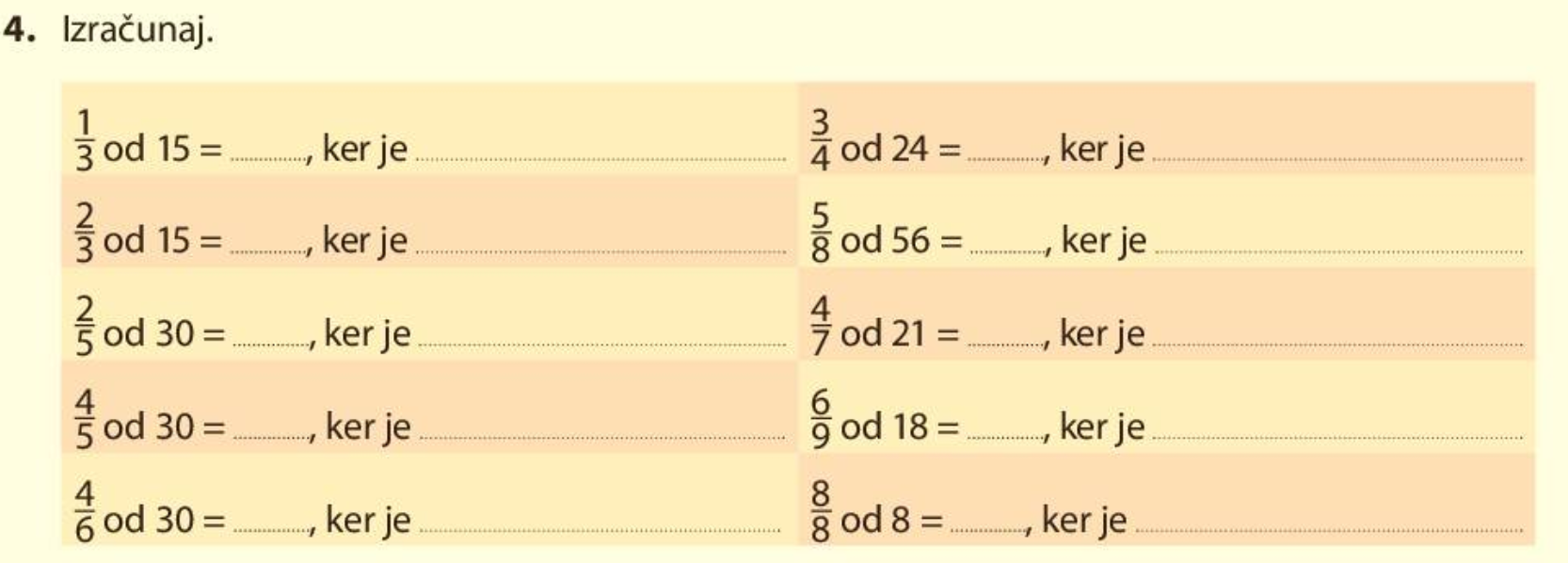 Rešitve: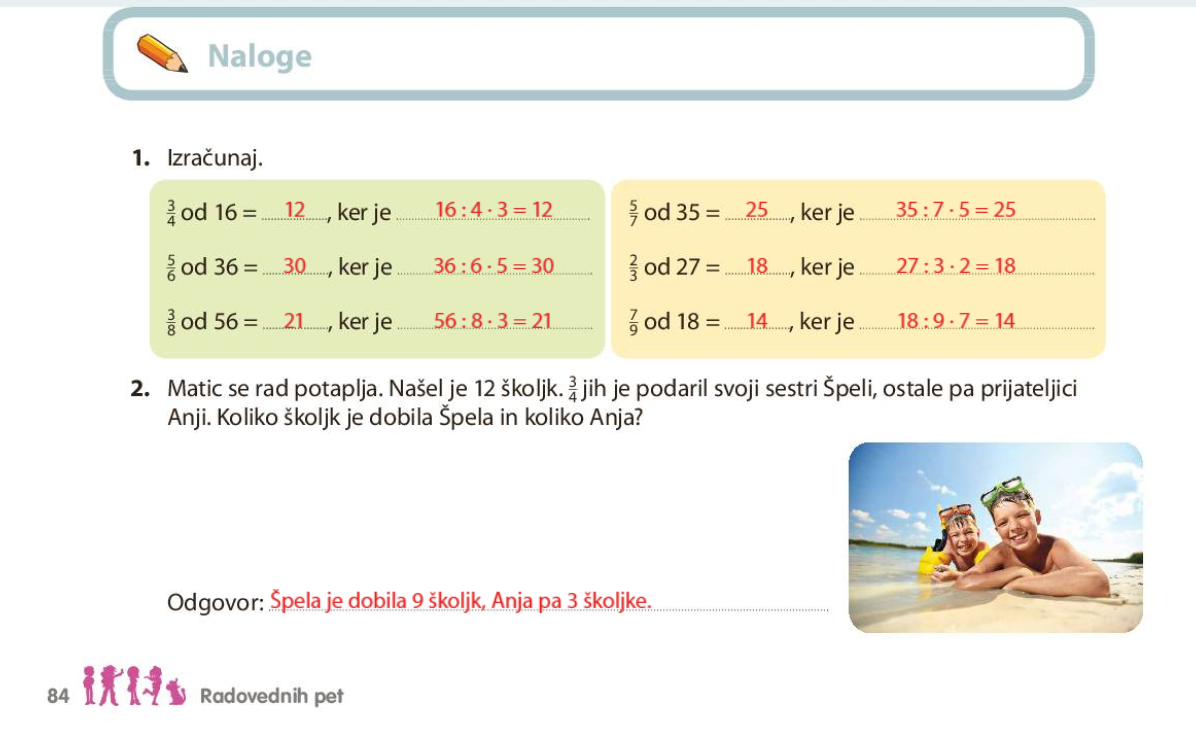 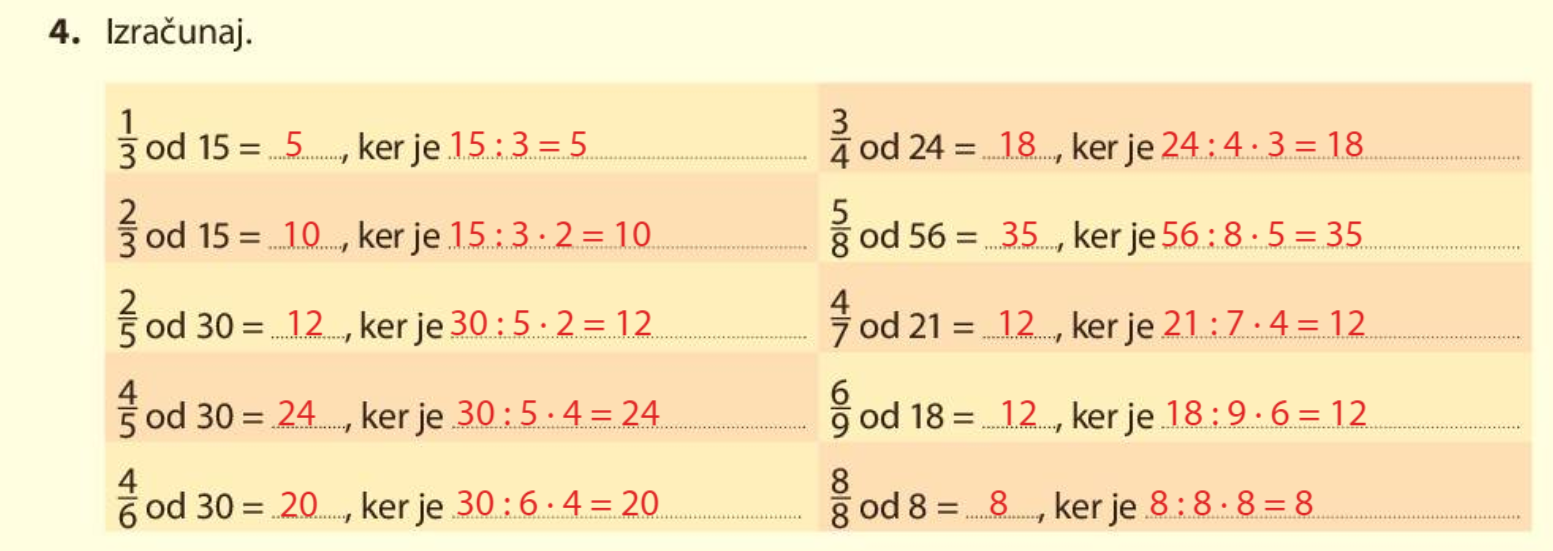 Učiteljica je na mizo položila 15 jabolk.Razdelila jih je na 5 enakih delov. En del predstavlja  vseh jabolk. V vsakem delu so tri jabolka.Ker potrebujejo  jabolk, vzamejo 3 dele po tri jabolka, kar je skupaj devet jabolk.